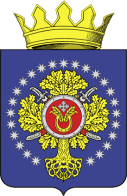 УРЮПИНСКИЙ МУНИЦИПАЛЬНЫЙ РАЙОНВОЛГОГРАДСКОЙ ОБЛАСТИУРЮПИНСКАЯ РАЙОННАЯ ДУМАР  Е  Ш  Е  Н  И  Е26 декабря 2017 года		    № 44/408О внесении изменений в Порядок предоставления из бюджета Урюпинского муниципального района бюджетам сельских поселений, входящих в состав Урюпинского муниципального района, иных межбюджетных трансфертов, источником финансового обеспечения которых является субсидия на обеспечение сбалансированности местных бюджетов, утвержденный решением Урюпинской районной Думы от № 43/360 от 04 декабря 2017 года         Рассмотрев обращение главы Урюпинского муниципального района о внесении изменений в Порядок предоставления из бюджета Урюпинского муниципального района бюджетам сельских поселений, входящих в состав Урюпинского муниципального района, иных межбюджетных трансфертов, источником финансового обеспечения которых является субсидия на обеспечение сбалансированности местных бюджетов (далее по тексту – Порядок), утвержденный решением Урюпинской районной Думы от № 43/360 от 04 декабря 2017 года, на основании статей 9, 142.4 Бюджетного кодекса Российской Федерации, статьи 16.1 Закона Волгоградской области от 26 июля 2005 года № 1093-ОД «О межбюджетных отношениях в Волгоградской области», Урюпинская районная Дума РЕШИЛА:        1. пункт 8 Порядка изложить в следующей редакции:       «8. Переменная часть иного межбюджетного трансферта предоставляется сельскому поселению в случае, если прогнозный объем среднедушевых доходов бюджета конкретного сельского поселения, остающихся после исключения расходов на содержание органов местного самоуправления этого сельского поселения, ниже 3 000 рублей в расчете на одного жителя.         Для сельских поселений, у которых прогнозный объем среднедушевых доходов бюджета, остающихся после исключения расходов на содержание органов местного самоуправления этого сельского поселения, выше, либо равен 3 000 рублей в расчете на одного жителя, переменная часть иного межбюджетного трансферта принимается равной 0.        Прогнозный объем доходов бюджета конкретного сельского поселения на очередной финансовый год рассчитывается по формуле:ПОДк = ПОНДФЛ к + ПО ЕСХН к + ПО НИФЛ к + ПО ЗН к + ПО Дот к+ ИМТк пост + ИМТрб, где:        ПОДк – прогнозный объем поступлений доходов бюджета конкретного сельского поселения на очередной финансовый год;         ПОНДФЛ к – прогнозный объем поступлений налога на доходы физических лиц в бюджет конкретного сельского поселения на очередной финансовый год;         ПОЕСХН к – прогнозный объем поступлений единого сельскохозяйственного налога в бюджет конкретного сельского поселения на очередной финансовый год;        ПОНИФЛ к  - прогнозный объем поступлений налога на имущество физических лиц в бюджет конкретного сельского поселения на очередной финансовый год;        ПОЗН к – прогнозный объем поступлений земельного налога в бюджет конкретного сельского поселения на очередной финансовый год;        ПОДот к - прогнозный объем поступлений дотации на выравнивание уровня бюджетной обеспеченности в бюджет конкретного сельского поселения на очередной финансовый год;        ИМТрб – средства бюджета конкретного сельского поселения, источников финансового обеспечения которых являются иные межбюджетные трансферты, предоставляемые из бюджета Урюпинского муниципального района, на решение вопросов местного значения.        Показатель среднедушевых доходов, остающихся после исключения расходов на содержание органов местного самоуправления конкретного сельского поселения рассчитывается по формуле:ПОСД ср к  =   , где:        ПОСД ср к – прогнозный объем среднедушевых доходов остающихся после исключения расходов на содержание органов местного самоуправления конкретного сельского поселения;        НОМСУ к -  норматив расходов на содержание органов местного самоуправления на очередной финансовый год, установленный нормативным актом Администрации Волгоградской области;        Нас к  - численность населения конкретного сельского поселения согласно данным территориального органа Федеральной службы государственной статистики по Волгоградской области по состоянию на 01 января года, предшествующего планируемому.».        2. Настоящее решение вступает в силу с момента его опубликования в информационном бюллетене администрации Урюпинского муниципального района «Районные ведомости».        3. Направить настоящее решение главе Урюпинского муниципального района для подписания и опубликования в установленном порядке.  Председатель                                                  ГлаваУрюпинской районной Думы         Урюпинского муниципального район                                 Т.Е. Матыкина                                                 А.И. Феронов